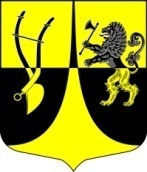                                                    Администрация                                      муниципального образования                               «Пустомержское сельское поселение»                            «Кингисеппский муниципальный район»                                              Ленинградской области                                                ПОСТАНОВЛЕНИЕ11.12.2017 г.  №  414Об утверждении муниципальной  программы«Развитие  автомобильных дорог в Пустомержском сельском  поселении Кингисеппского муниципального района Ленинградской области»                 В соответствии Федеральным законом от 06.10.2003г. №131-ФЗ «Об общих принципах организации местного самоуправления в Российской Федерации», Федеральным законом от 10.12.1995г. № 196-ФЗ «О безопасности дорожного движения», Федеральным законом от 08.11.2007г. №257-ФЗ «Об автомобильных дорогах и о дорожной деятельности в Российской Федерации и о внесении изменений в отдельные законодательные акты Российской Федерации», постановлением Правительства Российской Федерации от 02 марта 2009 года N 45 "О долгосрочной целевой программе «Совершенствование и развитие автомобильных дорог Ленинградской области на 2009-2020 годы»   администрация МО «Пустомержское сельское поселение»      п о с т а н о в л я е т:             1.  Утвердить муниципальную программу «Развитие автомобильных дорог в Пустомержском  сельском поселении  Кингисеппского муниципального района Ленинградской области»               2.    Контроль за исполнением данного постановления оставляю за собой.Глава администрацииМО «Пустомержское сельское поселение»                                 Л.И.ИвановаПриложение № 1к Постановлению администрации                                                                                                           МО « Пустомержское  сельское поселение» от 11.12.2017 г. № 414МУНИЦИПАЛЬНАЯ   ПРОГРАММАРазвитие автомобильных дорог в Пустомержском сельском поселении  Кингисеппского муниципального района Ленинградской областиПаспорт  муниципальной  программы Содержание проблемы и обоснование необходимости ее решения программными методами.         Общая протяженность   автомобильных дорог  в границах населенных пунктов общего пользования местного значения на территории Пустомержского сельского поселения  на 1 января 2017 года составляет    47 км. Это автодороги, в границах муниципального образования с преобладающим  щебеночным и грунтовым дорожным покрытием. На сегодняшний день обеспечена постоянная круглогодичная связь с сетью автомобильных дорог практически всех населенных пунктов. По предварительной оценке технического состояния автомобильных дорог около 70% имеют неудовлетворительное состояние и находятся в состоянии, требующем ремонта. Значительные разрушения верхнего слоя дорожной одежды на многих участках дорог многократно превышают предельно допустимые нормы.   Остро стоит вопрос о необходимости бесперебойного выполнения работ по ремонту и содержанию дорог, которые напрямую связаны с комфортными и безопасными условиями  дорожного  движения,  обеспечением и доставкой граждан до мест назначения пассажирским транспортом.         Таким образом, разработка и реализация муниципальной  программы «Развитие автомобильных дорог в  Пустомержском сельском  поселении  »   реально позволит снизить социально-экономический ущерб, обеспечить безопасность на дорогах жителям Пустомержского сельского поселения. Планомерное осуществление дорожной деятельности в отношении автомобильных дорог общего пользования и дворовых территорий многоквартирных домов   позволит в перспективе снизить затраты бюджета на поддержание автодорог в надлежащем состоянии.        Объекты Программы:Ремонт дорожного полотна  д.Среднее СелоДорога  являются  единственным подъездом  к индивидуальным жилым домам.Цели и задачи ПрограммыЦелями Программы являются- создание безопасных условий для движения  на дорогах общего пользования автомобильного транспорта  и пешеходов на территории Пустомержского сельского поселения;- снижение аварийности;         - обеспечение жизненно важных  интересов населения;          - обеспечение жизни, здоровья граждан и их имущества; - улучшение экологической обстановки на территории муниципального    образования;         Задачами Программы являются:         - обеспечение условий для  движения транспорта  и пешеходов;         - сокращение детского дорожно-транспортного травматизма.- улучшение транспортно-эксплуатационного состояния существующих     автомобильных дорог на территории МО « Пустомержское сельское    поселение»;             -  предупреждение опасного поведения участников дорожного движения; - снижение аварийности на дорогах и тяжести их последствий;          -улучшение условий жизни населения.3.Мероприятия муниципальной  программы «Развитие автомобильных дорог  в Пустомержском сельском поселении» 4. Реализация мероприятий Программы	Определение первоочередности выполнения мероприятий, связанных с использованием бюджетных средств и оперативное управление Программой осуществляется  администрацией МО «Пустомержское сельское поселение»5. Финансирование Программы           Администрация МО «Пустомержское сельское поселение» является заказчиком работ по выполнению мероприятий программы, указанных в п.3. Финансирование целевой программы «Развитие автомобильных дорог в  Пустомержском  сельском  поселении осуществляется за счет средств бюджета МО «Пустомержское сельское поселение»  в рамках софинансирования из бюджета Ленинградской области долгосрочной целевой программы «Совершенствование и развитие автомобильных дорог Ленинградской области на 2009-2020 годы».            В ходе реализации Программы может осуществляться ее корректировка в  зависимости  от объема  выделенных бюджетных средств. Решение о корректировке принимается в установленном порядке в соответствии с бюджетным законодательством и муниципальными правовыми актами.6. Порядок и сроки предоставления отчетности            Для формирования сводной отчетности по освоению бюджетных средств ответственный Исполнитель представляет в отдел экономики, сельского хозяйства и охраны окружающей среды, а также в Комитет финансов ежеквартальный отчет, не позднее 2-го числа месяца следующего за отчетным по форме (приложение).7. Контроль реализации Программы            Оперативный контроль реализации Программы осуществляется администрацией МО «Пустомержское сельское поселение», глава администрации Иванова Л.И. (тел 8 813 75 6 43 66)   Администрация МО «Пустомержское сельское поселение» обеспечивает согласованные действия по подготовке и реализации программных мероприятий, осуществляет целевое и эффективное расходование бюджетных средств, представляет в установленном порядке бюджетные заявки на расход. Наименование 
программы Муниципальная  программа « Развитие автомобильных дорог  в  Пустомержском сельском поселении  Кингисеппского муниципального района Ленинградской области»Порядок ее реализации. Заказчик программыАдминистрация  МО «Пустомержское сельское поселение» Кингисеппского муниципального района Ленинградской области Основные иници-аторы и  разработ-чики  программы      Администрация  МО «Пустомержское сельское поселение» Кингисеппского муниципального района Ленинградской области Цели и задачи 
программы Цель программы:Повышение эффективности и безопасности функционирования автомобильных дорог общего пользования местного значения на территории  Пустомержского сельского поселения; обеспечение жизненно важных и социально-экономических интересов населения; создание безопасных условий для движения на автодорогах автомобильного транспорта  и пешеходов.Задачи программы:Улучшение транспортно-эксплуатационного состояния существующих автомобильных дорог на территории Пустомержского сельского поселения; предупреждение опасного поведения участников дорожного движения; снижение аварийности на дорогах и тяжести их последствий; сокращение детского дорожно-транспортного травматизма; обеспечения беспрепятственного передвижения пассажирского автотранспорта; сокращение срывов регулярных автобусных маршрутов;Срок  реализации    
программы     2018год                                     Основания для разработки ПрограммыФедеральный закон от 06.10.2003г. №131-ФЗ «Об общих принципах организации местного самоуправления в Российской Федерации»;Федеральный закон от 10.12.1995г. № 196-ФЗ «О безопасности дорожного движения»; Федерального закона от 08.11.2007г. №257-ФЗ «Об автомобильных дорогах и о дорожной деятельности в Российской Федерации и о внесении изменений в отдельные законодательные акты Российской Федерации»; Постановление Правительства Российской Федерации от 02 марта 2009 года N 45 "О долгосрочной целевой программе «Совершенствование и развитие автомобильных дорог Ленинградской области на 2009-2020 годы»Перечень      
основных      
мероприятий   Основные мероприятиями по приведению в нормативное состояние автомобильных дорог общего пользования местного значения являются:               -Ремонт  дорожного  полотна   д.Среднее СелоОтветственные исполнители ПрограммыАдминистрация  МО «Пустомержское сельское поселение» Источники     
финансированияСредства бюджета МО «Пустомержское сельское поселение»  (софинансирование). Ожидаемые     
результаты    
реализации    
программы (оценка эффективности проведения мероприятий)    Повышение жизненного уровня населения;   улучшение социальных условий;   активизация экономической деятельности;   улучшение транспортного обслуживания населения;  ликвидация бездорожья;  сокращение дорожно-транспортных происшествий;   повышение уровня безопасности дорожного движения;   Порядок и сроки предоставления отчетностиЕжемесячно, не позднее 2-го числа месяца следующего за отчетным.Ежеквартально, не позднее 2-го числа месяца следующего за отчетным  кварталом ,по форме (приложение).Контроль за исполнением программыАдминистрация  МО «Пустомержское сельское поселение»№п/пНаименование объекта, мероприятиеОтветственный исполнитель, Ф.И.О.Финан-совый годИсточник финансирования, тыс.руб.123451. Ремонт дорожного полотна д.Среднее Село.S- 3377,5 м2L- 0,965 м.п.АдминистрацияМО «Пустомер-жское сельское поселение» 
Иванова Л.И.2017Областной бюджет-778.0Местный бюджет – 500.01.1.Сметная стоимость1 278,0Итого:1 278,0